保护文学和艺术作品国际联盟(伯尔尼联盟)执行委员会第六十一届会议(第46次例会)2015年10月5日至14日，日内瓦报　告经执行委员会通过1.	本执行委员会涉及统一编排议程(文件A/55/1)的下列项目：第1、2、3、4、5、6、8、10、11、31和32项。2.	关于上述各项的报告均载于总报告(文件A/55/13)。3.	格赖高·库梅尔先生(联合王国)当选为执行委员会主席；希希·乌梅西女士(尼日利亚)当选为副主席。[文件完]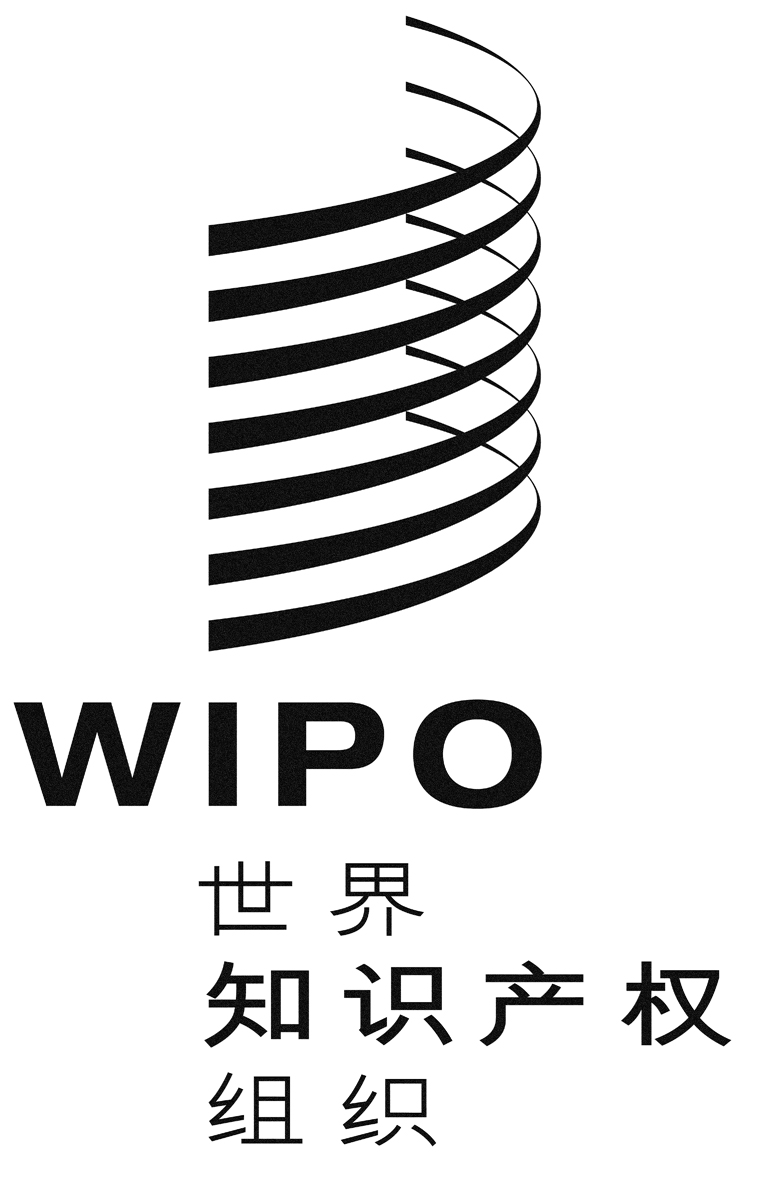 CB/EC/61/1B/EC/61/1B/EC/61/1原 文：英文原 文：英文原 文：英文日 期：2016年2月5日  日 期：2016年2月5日  日 期：2016年2月5日  